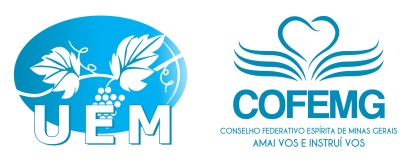 INSTITUIÇÕES ESPÍRITAS EM							Listagem organizada em ------ setores para fins de unificação							As instituições espíritas podem ser identificadas como: C – Centro; Ca – Casa, G – Grupo, GF – Grupo Fraterno, N – Núcleo, L – Lar, LE – Lar Escola, E – Educandário, S – Sociedade.S E T O R  Nº									Coordenadora: 					Nº.DIAS REUNIÕESHORÁRIOSINSTITUIÇÃO ESPÍRITASITUAÇÃOENDEREÇOCEPBAIRROPRESIDENTETELEFONEEMAILFiliado